            RAZUMEM, KAR BEREM      		Ime: ___________________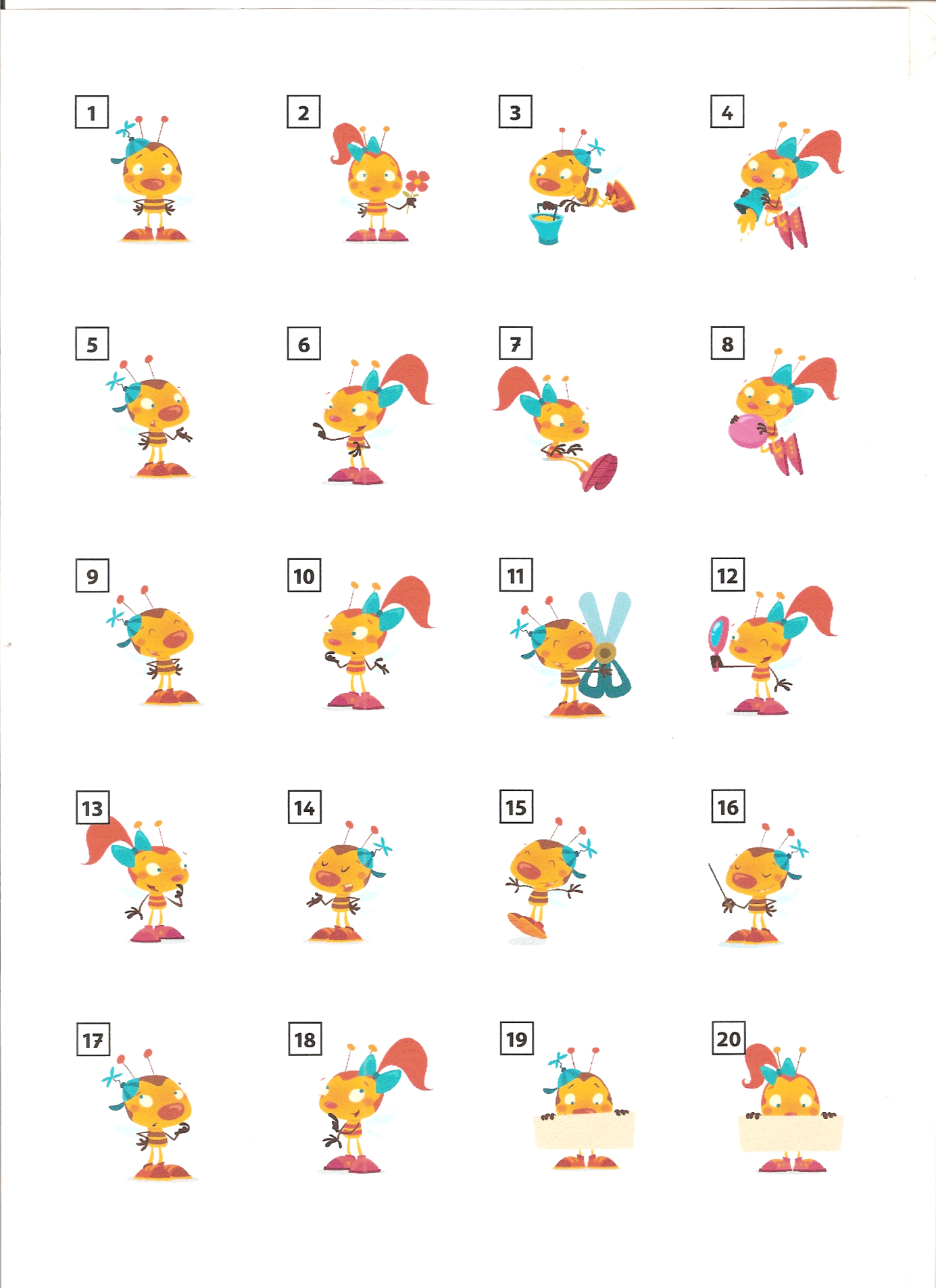 1. Beri in riši v gosenico.V zadnji del nariši sedem snežink.Snežak naj bo v predzadnjem delu.V 1. delu, pri glavi, naj bo kapa s cofom.Ptičjo krmilnico nariši v 7. del. 6. del pobarvaj z zeleno barvo.Nariši sanke v 8. del.Smuči nariši v 9. del.V petem delu naj bo pisan šal.V tretji del nariši eno rokavico, v četrti del pa drugo rokavico.Par modrih škornjev naj bo v 10. delu.           _     _               ●     ●	  ___	2. Beri, premisli, dopolni odgovor.Na bregu so se sankali otroci: Jure, njegova brata dvojčka, sosedova Mojca in še pet otrok iz vasi. Koliko otrok se je sankalo na hribu?Na hribu se je sankalo _________ otrok.3. Beri, premisli, dopolni odgovor.Sašo ima rojstni dan v mesecu, ko se prične novo šolsko leto. Nejc ima rojstni dan mesec pred njim, Juš ima rojstni dan v mesecu, ko se prične novo koledarsko leto. Napiši, v katerem mesecu imajo rojstne dneve.Sašo ima rojstni dan v mesecu ________________ .Juš ima rojstni dan v mesecu    ________________.Nejc ima rojstni dan v mesecu  ________________.4. Preberi, oštevilči vrstni red dogajanja in dopolni povedi.     Julija je pripovedovala, kako je nahranila ptice v ptičji krmilnici.      __ Šla sem na dvorišče.      __ Oblekla sem toplo jopico.      __ Vrnila sem se v hišo.     __ V krmilnico sem natrosila zrnje.     __ Vzela sem vrečko z zrnjem. Kaj je naredila Julija najprej? Julija je najprej  _________________  .Kaj je naredila nazadnje? Julija se je nazadnje  _________________ .5. Sestavi smiselne povedi in jih napiši v zvezek Š (šolski).    Zima je 							najhladnejši čas v letu.    Dan je v tem letnem času				          zimskimi športi.    Avtomobilska stekla    			            	krajši kot noč.    Promet ovira 						so zaledenela. Ljudje se ukvarjamo z					poledica.